Team sheets must be provided prior to the commencement of all games from both sides.EDFL PRACTICE MATCH FEES PER CLUB 2018, PLUS GST                          2 WEEKS NOTICE MUST BE GIVENALL SENIOR GAMES PREMIER, DIV 1 & DIV 2 MUST HAVE FULL PANELS OF UMPIRES.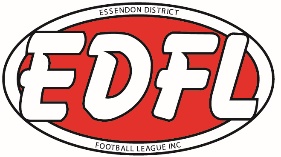 ESSENDON DISTRICT FOOTBALL LEAGUEPre-Season Umpire Request FormESSENDON DISTRICT FOOTBALL LEAGUEPre-Season Umpire Request FormUmpire requests are subject to umpire availability. Clubs will be informed of umpire allocations by Ken Waters before the weekend’s matches. Practice fees quoted below are for standard length practice matches (i.e. 4 quarters of normal home and away length). Matches with extended or extra quarters will incur an extra panel of umpires. You can order umpires for more than one game the same day using this form. Umpires will be supplied in the numbers indicated below.Umpire requests are subject to umpire availability. Clubs will be informed of umpire allocations by Ken Waters before the weekend’s matches. Practice fees quoted below are for standard length practice matches (i.e. 4 quarters of normal home and away length). Matches with extended or extra quarters will incur an extra panel of umpires. You can order umpires for more than one game the same day using this form. Umpires will be supplied in the numbers indicated below.Umpire requests are subject to umpire availability. Clubs will be informed of umpire allocations by Ken Waters before the weekend’s matches. Practice fees quoted below are for standard length practice matches (i.e. 4 quarters of normal home and away length). Matches with extended or extra quarters will incur an extra panel of umpires. You can order umpires for more than one game the same day using this form. Umpires will be supplied in the numbers indicated below.Umpire requests are subject to umpire availability. Clubs will be informed of umpire allocations by Ken Waters before the weekend’s matches. Practice fees quoted below are for standard length practice matches (i.e. 4 quarters of normal home and away length). Matches with extended or extra quarters will incur an extra panel of umpires. You can order umpires for more than one game the same day using this form. Umpires will be supplied in the numbers indicated below.Club:                                                                    Club:                                                                    Date:                                            Date:                                            Ground Location:                                           Ground Location:                                           Ground Location:                                           Ground Location:                                           Opposition:                                                      Opposition:                                                      Opposition:                                                      Opposition:                                                      SectionField UmpiresBoundary UmpiresGoal UmpiresTime of MatchE.g. 10:00amNo: of Umpires RequestedE.g. 2 Field 2 Bound 2 GoalNo: of Quarters & Length of QuartersE.g. 4 qrts X 5 mtsPrem Division$46$28.50$26Prem Res$32.50$23.50$21Div 1 & 2$39.50$26$23.50Div 1 & 2 Res$29.50$21$19.50Un 19’s$29.50$21$19.50Thirds$28--Women$27--Under 18 Girls$26Under 17 ALL$25.50--Under 15 Girls & Boys$23--Under 13 Girls & Boys$22--Under 1  Under 11 Girls & Boys$18.50--Plus GSTPlus GSTPlus GSTPlease email this form on completion to ken.waters@essendondfl.com.au. Earlier requests will be considered favourably. Requests must be received 14 days prior to the scheduled game. Changes cannot be made after 12pm on the Tuesday before the game.Please email this form on completion to ken.waters@essendondfl.com.au. Earlier requests will be considered favourably. Requests must be received 14 days prior to the scheduled game. Changes cannot be made after 12pm on the Tuesday before the game.Please email this form on completion to ken.waters@essendondfl.com.au. Earlier requests will be considered favourably. Requests must be received 14 days prior to the scheduled game. Changes cannot be made after 12pm on the Tuesday before the game.Please email this form on completion to ken.waters@essendondfl.com.au. Earlier requests will be considered favourably. Requests must be received 14 days prior to the scheduled game. Changes cannot be made after 12pm on the Tuesday before the game.Please email this form on completion to ken.waters@essendondfl.com.au. Earlier requests will be considered favourably. Requests must be received 14 days prior to the scheduled game. Changes cannot be made after 12pm on the Tuesday before the game.Please email this form on completion to ken.waters@essendondfl.com.au. Earlier requests will be considered favourably. Requests must be received 14 days prior to the scheduled game. Changes cannot be made after 12pm on the Tuesday before the game.Please email this form on completion to ken.waters@essendondfl.com.au. Earlier requests will be considered favourably. Requests must be received 14 days prior to the scheduled game. Changes cannot be made after 12pm on the Tuesday before the game.Please email this form on completion to ken.waters@essendondfl.com.au. Earlier requests will be considered favourably. Requests must be received 14 days prior to the scheduled game. Changes cannot be made after 12pm on the Tuesday before the game.